ტენდერის აღწერილობა:შპს „2 ნაბიჯი“ აცხადებს ტენდერს სააქციო კალათის შესყიდვაზე.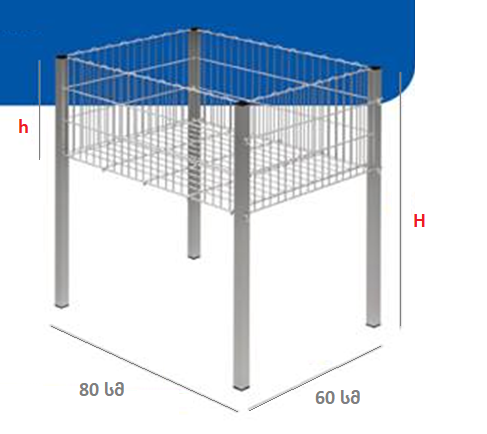 პროდუქტის აღწერილობა :სააქციო კალათის ზომა: 60X80 სმ;კალათს უნდა გააჩნდეს 3 დონის რეგულირება და თეთრი ხის დაფა;ტენდერის პირობები/მოთხოვნები:კომერციული წინადადება ეროვნულ ვალუტაში საქართველოს კანონმდებლობით გათვალისწინებული გადასახადების ჩათვლით;დეტალური ინფორმაცია პროდუქციის შესახებ;ინფორმაცია თუ რა წონას უძლებს კალათი - მაქსიმალური დატვირთვა;ინფორმაცია მავთულების და ხის დაფის სისქის შესახები (მმ);ინფორმაცია კალათის სიმაღლის შესახებ -  H და h მონაცემები (სმ);ფასის დაფიქსირები 1 წლის ვადით;ინფორმაცია პროდუქციის მიწოდების ვადების შესახებ;ინფორმაცია პროდუქციის საგარანტიო ვადის და პირობების შესახებ;გადახდის  პირობა:  45 დღიანი კონსიგნაცია;აუცილებელი მოთხოვნა:საჯარო რეესტრიდან განახლებული სამეწარმეო ამონაწერი;ცნობა საგადასახადო ორგანოდან ბიუჯეტის წინაშე დავალიანების არ არსებობის შესახებ;კომპანიის მოღვაწეობის შესახებ ინფორმაცია (საქმიანობის მოკლე აღწერილობა , გამოცდილება, კლიენტების სია, შესრულებული პროექტები, რეკომენდაციები, და ა.შ.);ტენდერის ჩაბარების პირობები:წინადადების წარდგენის ბოლო ვადა: 2021 წლის 2 ივნისი, 18:00 საათი.დაინტერესებულ კომპანიებს შეუძლიათ ელექტრონულად გამოაგზავნონ შემოთავაზება ელ.ფოსტაზე: tenders@orinabiji.ge  ან გამოაგზავნონ დალუქული კონვერტით მისამართზე: ისანი, ნავთლუღის ქ. 39/41გთხოვთ დალუქულ კონვერტზე მიუთითოთ:თქვენი კომპანიის დასახელება;საკონტაქტო ინფორმაცია: პასუხისმგებელი პირი, ტელეფონი, მობილური და ელ.ფოსტა;ტენდერის დასახელება;მიმღები განყოფილების დასახელება: შესყიდვების დეპარტამენტი;გთხოვთ, მოაწერეთ ხელი და დასვით თქვენი კომპანიის ბეჭედი კონვერტის დალუქვის ადგილზე.სატენდერო წინადადება უნდა მოგვაწოდოთ შემდეგ მისამართზე: ისანი, ნავთლუღის ქ.39/41შემოთავაზების სტატუსის შესახებ შეტყობინება გამოიგზავნება აპლიკანტის მიერ მითითებულ ელექტრონულ მისამართზე.ტენდერის საკითხებთან დაკავშირებით, გთხოვთ მიმართოთ:
ანი შენგელია
საკონტაქტო ნომერი: 571 00 03 06
ელ.ფოსტა: ani.shengelia@orinabiji.ge